PictogrammenInteresses en talenten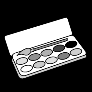 schilderen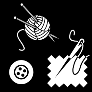 handwerk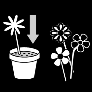 bloemen en planten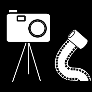 fotografie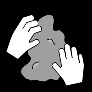 boetseren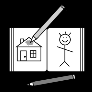 kleuren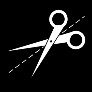 knippen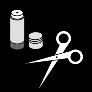 knutselen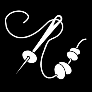 parels rijgen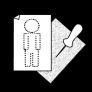 prikken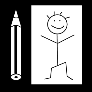 tekenen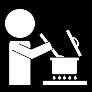 koken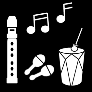 muziek spelen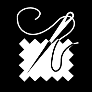 naaien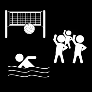 sport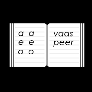 taal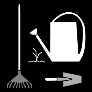 tuinieren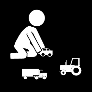 auto’s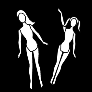 barbiepoppen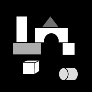 blokken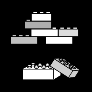 legoduplo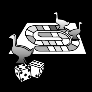 gezelschapsspelletjes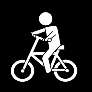 fietsen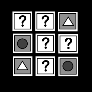 memory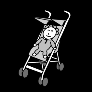 poppen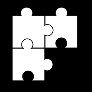 puzzelen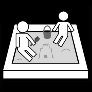 spelen in de zandbak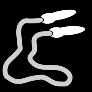 touwtje springen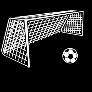 voetballen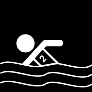 zwemmen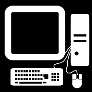 computerspelletjes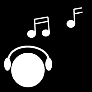 muziek beluisteren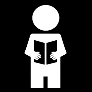 lezen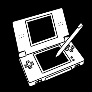 nintendo ds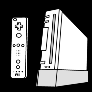 nintendo wii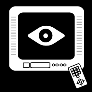 TV kijken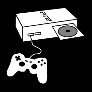 playstation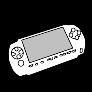 gameboy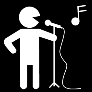 zingen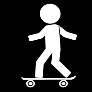 skaten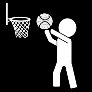 basketbal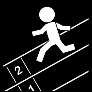 atletiek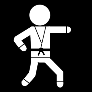 judokarategevechtssporten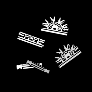 k’nex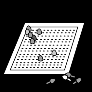 steeknagels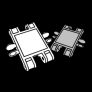 clics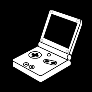 gameboy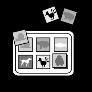 lotto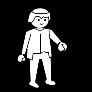 playmobil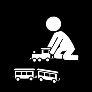 treintjes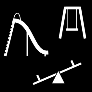 speeltuin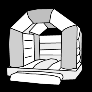 springkasteel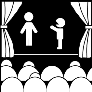 toneeltheater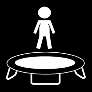 trampoline